CO-OP eligibility is determined based upon the previous fiscal year’s spending. CO-OP must be approved through LSmarketing@legacysports.com in order to be reimbursed. Reimbursement is only eligible when meeting LSI’s CO-OP guidelines and prior approval.  In order to be approved for CO-OP, must meet initial spending threshold. Accrual period runs between January 1, 2017- December 31, 2017.  Funds accrued will be available for use from January 15, 2018- October 31, 2018.  All claims must be submitted no later than 30 days after invoice period.CO-OP PRIOR APPROVAL PROCESSComplete CO-OP Prior Approval Form and Submit to LSmarketing@legacysports.com Include submission of advertisement that adheres to CO-OP guidelines.Marketing will review and approve or deny submission.If denied- reason and explanation will be supplied.LSI will indicate the percentage of funding supplied.Important note: It is the responsibility of each distributor to monitor their own  CO-OP advertising expenditures throughout the year in order to determine their exact accrual balance versus 2% of their net purchases from LSI. For the current available CO-OP allowance, contact the LSI CO-OP department. LSI reserves the right to make changes to the program at any time. SPENDING GUIDELINESELIGIBLE CO-OP MARKETING TOOLSLSI monitors CO-OP advertising to ensure brand integrity and cohesiveness. The following tools are the platforms that are CO-OP eligible with prior approval from the LSI marketing department.For questions, please contact: LSMarketing@LegacySports.comPRINT (Including catalogs)TELEVISIONDIGITALOUTDOORTRADE SHOWSHOWROOM DISPLAYSPROMOTIONAL ITEMSCO-OP REIMBURSEMENT PROCESSSubmit CO-OP invoice within 30 days of activity. Invoices after 30 days of activity will not be honored. Submit signed CO-OP Prior Approval Program Form with Reimbursement Form to: LSMarketing@LegacySports.comInclude:InvoiceCopy of ads that ran during invoice periodSigned CO-OP Prior Approval Program FormReimbursement FormAdditional required material LSI sends payment of the approved percentage to CO-OP participant. Please allow 30 days for reimbursement.CO-OP REIMBURSEMENT LEVELSCO-OP Reimbursement levels are determined based on the previous year’s spend. Your designated CO-OP Representative will review your account and confirm your 2% of Net for your CO-OP allocation.  The accrual period runs between January 1, 2017 - December 31, 2017.Level				LY Spend		ReimbursementLSI BRANDS GUIDELINESUse the below provided logos only. Images are to be on a white background only. Do not overlay on image. Do not place logo in shape. Use of multiple logos requires prior authorization. On Television, Outdoor, Print, Radio or Digital: Cannot be combined with competing brands.The brand being promoted must have equal treatment and display to dealer name or logo.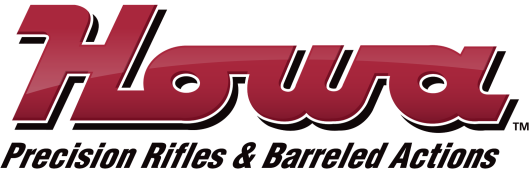 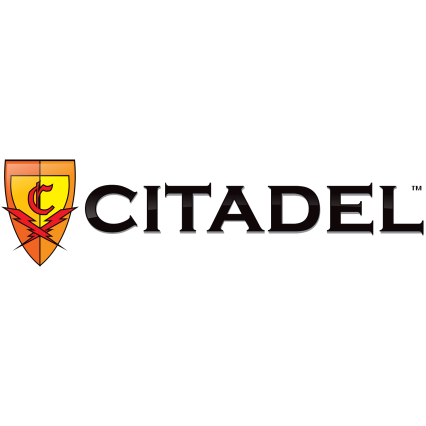 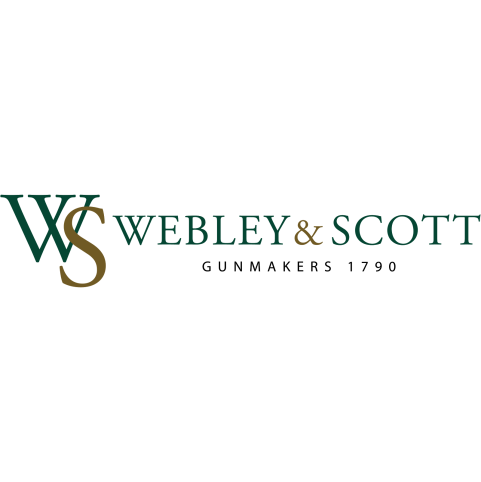 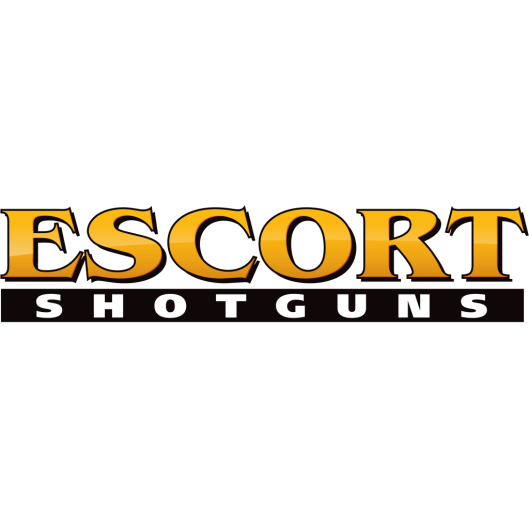 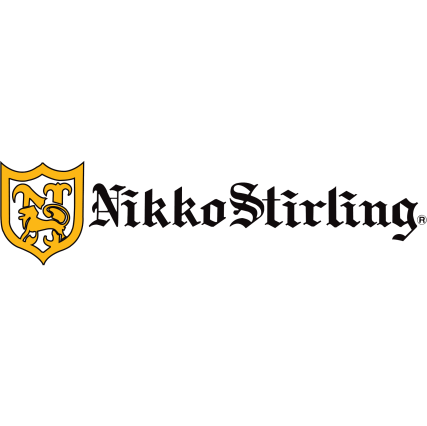 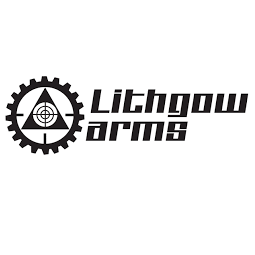 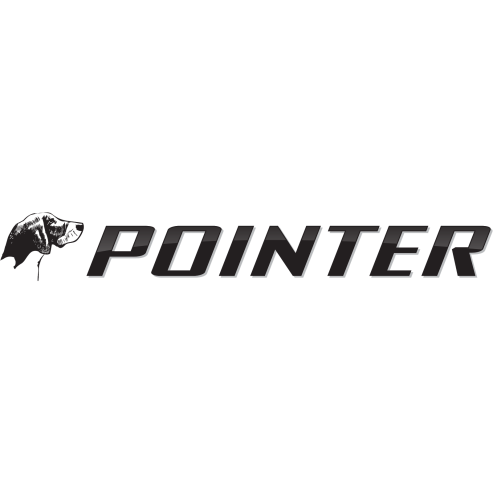 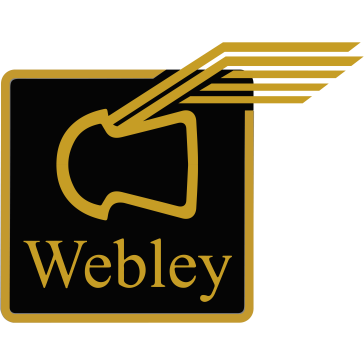 CONTACTCO-OP DEPARTMENTLSMARKETING@LEGACYSPORTS.COM1-775-828-05551-800-5-LEGACY LEVEL 1$20,00030% Reimbursement RateLEVEL 2$400,00065% Reimbursement RateLEVEL 3$1,000,00080% Reimbursement Rate